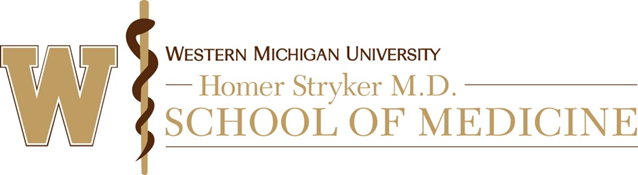 Supplement Form KResearch Involving the InternetUse of the InternetHow is the internet being used in this research: (check all that apply) Recruitment of subjects  Administration of surveys Observation of Internet activity, including social media Data mining/harvesting/scraping Paying subjects to perform tasks via the Internet (e.g. Mechanical Turk) Mobile Health  Other, specify:      List any websites or web-based tools that will be used for the research:Describe the proposed use(s) of the internet: Is the proposed research consistent with the Terms of Use or other standards or rules governing the use of the site(s) or tool(s)? Yes   No, explain:        EligibilityHow will eligibility to participate in the research be assessed?Will any measures be taken to authenticate subjects? Yes, explain:           NoWill any measures be taken to screen out minors? Yes, explain:           NoPrivacy, Security, & ConfidentialityIs online activity (e.g., chat rooms, Facebook, Twitter, Instagram, etc.) being observed and/or participated in for the research? Yes   No  If yes, answer the following:Describe the setting and nature of the online activity:Will subjects be aware that they are being observed and that the observation is for research? Yes   No, provide justification:       If applicable, describe how the researcher will be “introduced” into the chat room or other application?   NA  Will subjects be quoted in research data sets or publications? Yes, explain:           NoWill subjects have the opportunity to opt-out of the use of their information? Yes   No, provide justification:       Are subjects’ identities known to or are subjects reasonably able to be identified by the researcher? Yes   No  Will IP addresses, geolocation API, or other similar data be gathered that could be used or combined with other information to re-identify subjects? Yes   No  Note: The default settings of many survey and other tools are set to gather IP addresses.Describe how you will protect the confidentiality of subject information? Include technical information such as use of encryption, firewalls, etc.  ExpertiseDescribe the technical expertise of the investigator and/or research team with regard to conducting this research and ensuring data integrity and security:PI Name:      Date: Protocol Title:      WMed IRB #:      